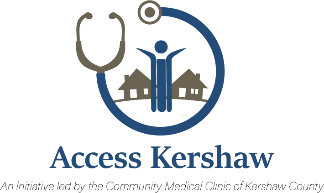 Access Kershaw Referral FormAccess Kershaw is an initiative led by the Community Medical Clinic of Kershaw County. We connect individuals with primary care, specialty medical care services as well as other resources. Referral Date:	 __________________________________________________Referred By:	 __________________________________________________Organization Referring: _________________________________________	Organization Phone:	__________________________________________Reason for referral: _____________________________________________________________________________________________________________________________________________________________________________________________________________________________Patient name:	_____________________________________________________Patient DOB:	_____________________________________________________Patient Address:	____________________________________________			____________________________________________Patient Phone Number:____________________________________________Does the patient know referral is being made? Please circle: Yes / NoAnything additional we need to know about the patient? _________________________________________________________________________________________________________________________________________________________________________________________Instructions for referral submission:Please complete this form and fax to 803-408-0502. For any questions or follow up call 803-900-1614.  We are located at West Wateree Medical Complex - 1165 HWY 1 South, Suite 301 Lugoff, SC 29078P. 803-900-1614 F. 803-408-0502Thank you for your referral!!